ZÁPIS DO MATEŘSKÉ ŠKOLY LINETKA NA ŠKOLNÍ ROK 2021/2022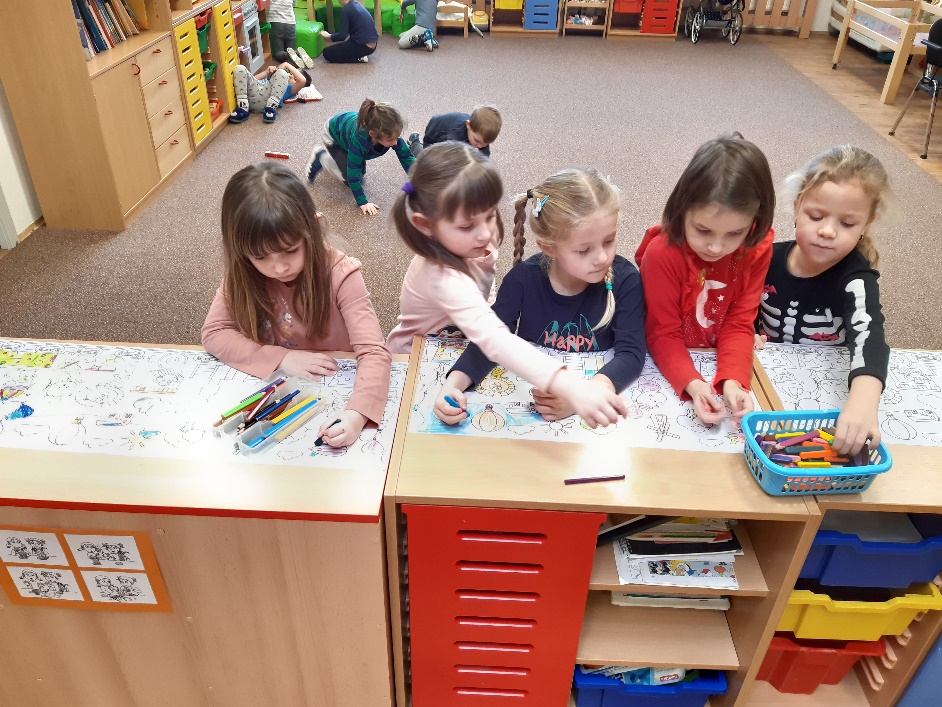 Z důvodů současné epidemiologické situace zápis proběhne bez přítomnosti rodičů i dětí a to v termínu od 2.5. do 16.5. 2021Do MŠ je třeba doložit:1. Žádost2. Vyplněný evidenční list s potvrzením o očkování4. Prostou kopii rodného listu6. Popřípadě kopii doporučení z ŠPZ7. Potvrzení o odkladu školní docházky(nezapomeňte na podpisy zákonného zástupce na dokumentech)Doklady se podávají:1. datovou schránkou (hp223mh)2. emailem s elektronickým podpisem (nelze jen poslat prostý email!)3. zanecháním na recepci Linetu4. zanecháním ve schránce MŠ5. poštou na adresu školy ( Mateřská škola Linetka s.r.o., Želevčice 5, Slaný,274 01)POTŘEBNÉ DOKUMENTY A KRITÉRIA PŘIJETÍ STÁHNETE NA WWW.LINETKA.CZ